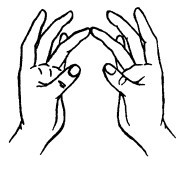 Альбом упражненийдля проведенияпальчиковой гимнастикиВыполнил:Учитель-логопед ГБУ ЦППМСП м.р. БольшечерниговскийСухова Дарья ВладимировнаЗанятия и упражненияСжимать в кулачки и разжимать пальцы двух рук.У тебя есть две руки,Есть и десять пальчиков.Десять ловких и веселых,Быстрых чудо-мальчиков.Будут-будут наши пальчики трудиться,Не пристало чудо-мальчикам лениться!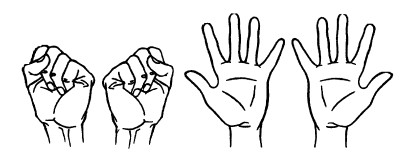 УТОЧКАСовершать плавные движения кистями обеих рук справа налево, затем имитировать движения лапок утки в воде.На волнах качаясь,Уточка плывет. |То нырнет, то вынырнет– Лапками гребет.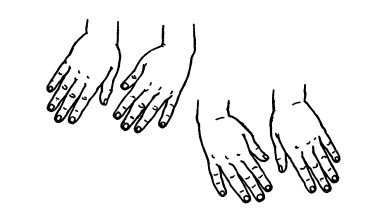 ЛИСТОЧКИСложить ручки в кулачок, а затем разжать их.Ты весною видел чудо? Как из маленький из почки Появляются листочки.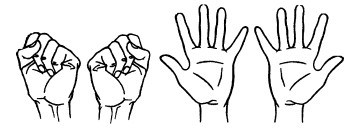 КОТИКОдной и другой рукой сделать расслабляющие упражнения для пальцев.Гладим котика рукой.Выгнул спинку он дугой.Потянулся он, зевнул,Замурлыкал и заснул.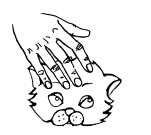 ОВОЩИПоочередно пригибать пальчики к ладошке, начиная с большого. Со слов: «Урожай у нас не плох», охватывать весь кулачок.Собираем мы в лукошкоИ морковку, и картошку.Огурцы, фасоль, горох– Урожай у нас не плох.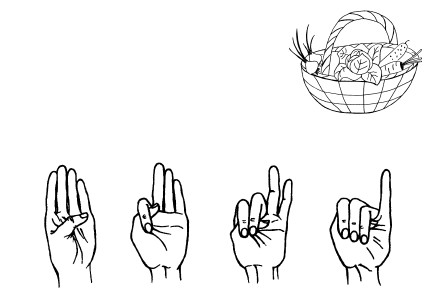 КУЛАЧОКСогнуть пальцы в кулачок, затем по очереди разгибать их, начиная с большого пальца.Как фасолинки в стручке,Наши пальцы в кулачке.Кулачки мы разгибаемИ фасольки рассыпаем.Раз, два, три, четыре, пять– Собираем все опять.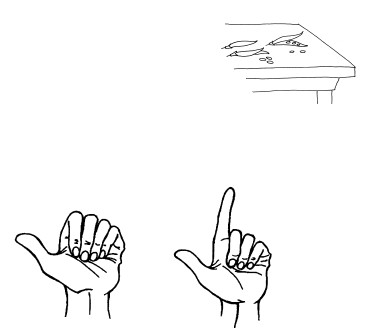 МАСЛЕНИЦАНа следующие пять строчек загибать пальцы с приговариванием соответствующих слов.Положи блинок в ладошкуУгости мурлыку-кошку,Угости щенка Трезорку,Потом мальчика Егорку,Дай блиночек мамочке,Дай блиночек папочке.Первая строчка – прочертить пальцем круг на ладошке.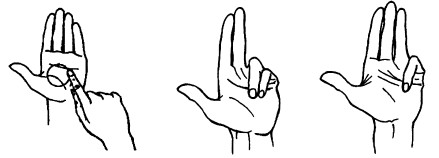 КАЧЕЛИУпражнение выполнять вначале правой, затем левой рукой, далее – двумя руками. От запястья кисти рук с прямыми согнутыми пальцами поднимать вверх, а затем, слегка согнув пальцы, мягко опускать вниз.Дети сели на качели,И качели вверх взлетели.Опустились плавно вниз.Ну-ка, с нами прокатись!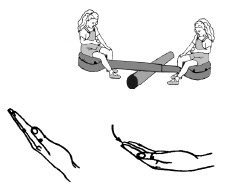 ЛИСАСоединить все подушечки пальцев руки и движениями пальцев и запястья раскачивать кисть вверх – вниз, затем вправо – влево.Лиса по лесочку петляла,Хвостом следы заметала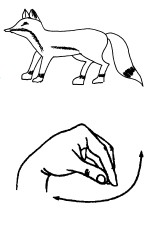 ВЕЕРРасслабить руки от локтя, превратив их в большой веер, которым обмахивают лицо в жаркий день.
Если в знойный летний деньДаже двигаться нам лень– Мы возьмем красивый веер,И подует легкий ветер…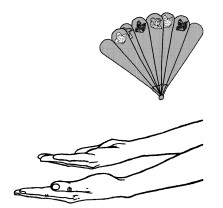 ЗА ГРИБАМИПоочередно загибать пальцы, начиная с мизинца   Мы положим в кузовокСамый маленький грибок:Подосиновик, волнушкуИ забавную свинушкуБелый, рыжик, сыроежку,Подберезовик, конечно,А красавец мухоморПусть украсит косогор!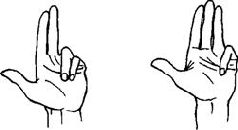 БЕЛОЧКАПоочередно разгибать пальцы, начиная с большого.Сидит белочка в тележке,Продает она орешки:Лисичке-сестричке,Воробью, синичке,Мишке толстопятому,Заиньке усатому…(Народная песенка)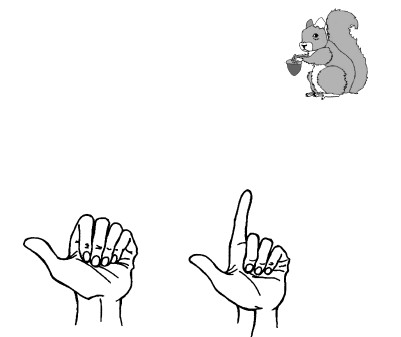 ПАЛЬЧИКИ – СОЛДАТИКИПоочередно разгибать пальцы, начиная с большого. Затем большим пальцем касаться всех остальных – «будить». Одновременно с восклицанием «Ура!» кулачок разжать, широко расставив пальцы в стороны.    Командир позвал солдат:«Становитесь дружно в ряд!Первый встал, за ним – второй,Безымянный, быстро в строй!»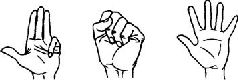 ВСТРЕЧАПальцами правой руки по очереди «здороваться» с пальцами левой руки, прикасаясь друг к другу кончиками.На правой ручке – пальчики.На левой ручке – пальчики.Пришла пора им встретиться– Готовьте чемоданчики!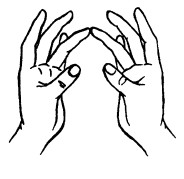 ВОЛНАСоединить пальцы двух рук в замок, совершать волнообразные движения сцепленными руками. Затем разжать пальцы сразу двух рук.Светит полная луна– За волной бежит волна,Ветер веет на просторе,И всю ночь волнует мореВолн спокойных мерный шумУсыпляет праздный ум…Но так долго вредно спать– Нам давно пора вставать.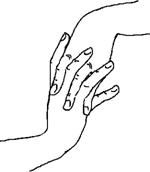 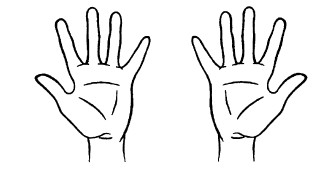 ЗАМО́КСцепить пальцы двух рук «в замок». При произнесении слов: «Пустим только…» – ладони разводить в стороны, затем быстро соединять.Сцепим пальчики в замокЧтоб войти чужой не мог.Пустим только белочку,Ежика и зайчика,Пустим только девочку,Пустим только мальчика.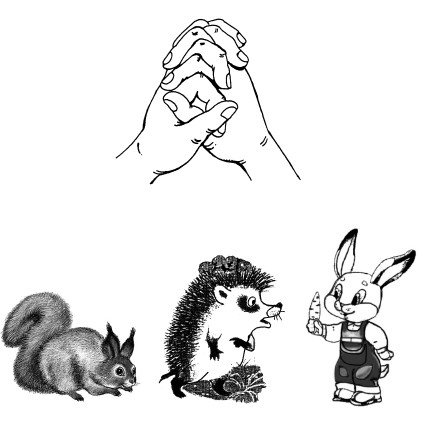 ДРУЖНЫЕ РЕБЯТКИПальцами правой руки по очереди «здороваться» с пальцами левой руки, похлопывая друг друга кончиками.
    Здравствуй, Петенька!Здравствуй, Анечка!Здравствуй, Зиночка!Здравствуй, Манечка!Ах, и дружные ребятки,Поиграем вместе в прятки.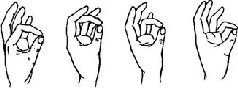 ЩЕЛЧОККончик указательного пальца правой руки сильно вдавить в подушечку большого пальца. Остальные пальцы поднять вверх.Один щелчок,Другой щелчок– Я так смогла,И ты так смог!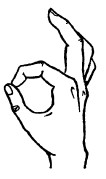 ЛАПКИПоджать подушечки пальцев правой руки к верхней части ладошки. Большой палец прижать к указательному. Произносить громко «мяу!» несколько раз. Можно продолжать игру со второй рукой. В заключение провести занятие двумя руками.Стоит на задних лапках кот,И в гости мышек он зовет.Показывает лапки,А лапки – цап-царапки!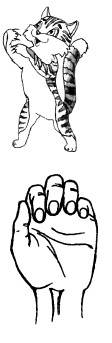 ЖУКСжать кулачок. Указательный палец и мизинец развести в стороны («усы»). Пошевелить «усами».Жук сидит на веточке. Вы не бойтесь, деточки.           Попробуйте-ка сами Пошевелить усами!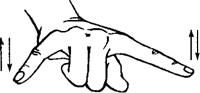 КОМАРИКСжать кулачок. Указательный палец выдвинуть вперед – это «хоботок», которым «комарик» пытается «укусить». Мизинец и большой палец, расслабив, опустить вниз – это «лапки».Комарик летит,Комарик пищит,Не нравится намЕго аппетит!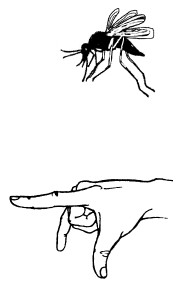 ЩЕНОКВытянуть указательный палец правой руки и вращать им, затем то же самое – пальцем левой руки.Крутит хвостиком щенок– Увидал в саду цветок.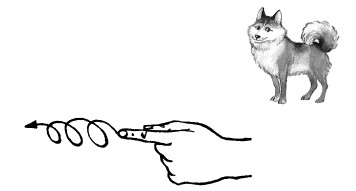 ВЕРТОЛЕТЧетыре пальца левой руки, кроме большого, сжать в кулак. Большой палец поднять вверх и выполнять круговые движения.Вверх взлетает вертолет,Будь внимательным, пилот!Пальцы обеих рук, кроме указательных и больших – в положении плетеной корзинки. Указательные пальцы выдвинуть вперед и соединить их подушечками (получается «хвост вертолета»)Вертолет лети, лети,Лопасти быстрей крути.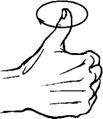 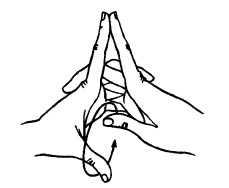 НожкиУказательный и средний пальцы правой, затем левой руки «ходят» по столу.Вот бегут босые ножкиПрямо к речке по дорожке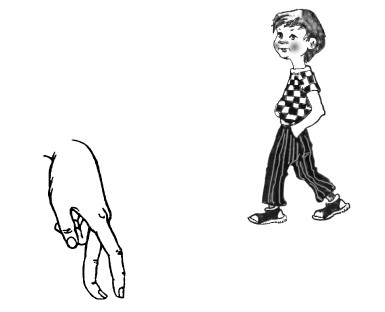 Барабанщики Подушечки правой и левой руки прижать к столу. Попеременно постукивать ими по поверхности стола, как игра на пианино.Твои пальчики-барабанщикиТам- там-тамТук-тук-тукРаздаётся звонкий звук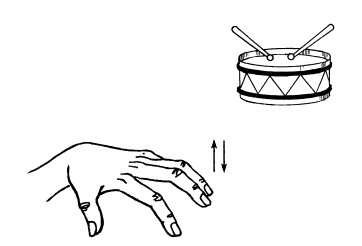 КОЗАПальцы рук поджать, только указательный и мизинец держать выпрямленными. Это – «коза». Со словами: «Забодаю, забодаю!» – «коза» начинает двигаться вперед.Идет коза рогатаяЗа малыми ребятами.– Кто кашу не ест?Молоко не пьет?Забодаю, забодаю…    Бородатая козаКрутит серые глаза.Рогами качает– Сейчас забодает.(Народная потешка)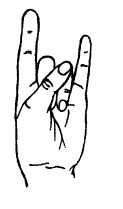 СолнышкоОбразовать два кружка из больших и указательных пальцев обеих рук, соединив их.Солнышко в глазкиСветит ребяткамМы поиграемС солнышком в прятки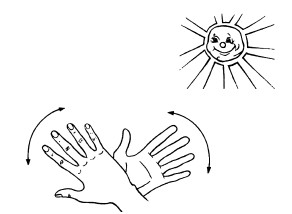 ПТЕНЧИКИВсе пальцы правой руки обхватить левой ладонью. Получается «гнездо». Шевеление пальцами правой руки создает впечатление живых птенцов в гнезде.Приносила пташкаПтенчикам букашек.Птенчики ждали– Рты разевали,Громко кричали.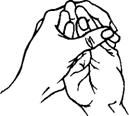 